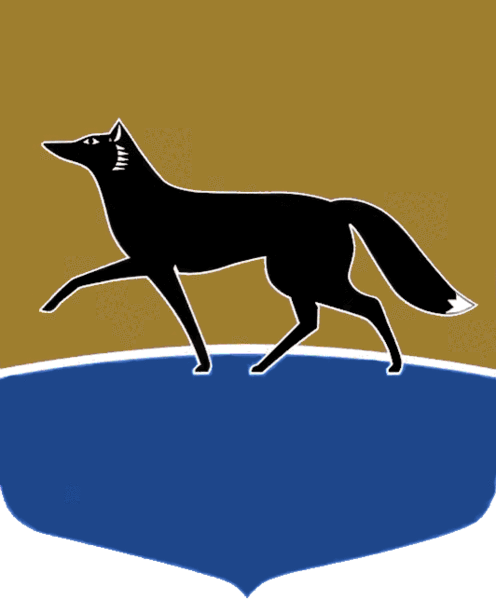 Принято на заседании Думы 25 февраля 2022 года№ 91-VII ДГО внесении изменений в решение Думы города от 02.10.2014 
№ 569-V ДГ «О дополнительных мерах социальной поддержки учащихся (воспитанников) муниципальных образовательных организаций за счёт средств бюджета города»В соответствии с Федеральным законом от 06.10.2003 № 131-ФЗ 
«Об общих принципах организации местного самоуправления в Российской Федерации», подпунктом 48 пункта 2 статьи 31 Устава муниципального образования городской округ Сургут Ханты-Мансийского автономного 
округа – Югры Дума города РЕШИЛА:1.  Внести в решение Думы города от 02.10.2014 № 569-V ДГ 
«О дополнительных мерах социальной поддержки учащихся (воспитанников) муниципальных образовательных организаций за счёт средств 
бюджета города» (в редакции от 02.10.2017 № 166-VI ДГ) следующие изменения:1)  в констатирующей части решения слова «Устава муниципального образования городской округ город Сургут Ханты-Мансийского 
автономного округа – Югры» заменить словами «Устава муниципального образования городской округ Сургут Ханты-Мансийского автономного 
округа – Югры»;2)  в части 2 решения слова «городского округа город Сургут 
на очередной финансовый год» заменить словами «городского округа Сургут Ханты-Мансийского автономного округа – Югры на 2022 год и плановый период 2023 – 2024 годов»;3)  часть 3 решения признать утратившей силу.2.  Настоящее решение вступает в силу после официального опубликования и распространяется на правоотношения, возникшие 
с 01.01.2022.Председатель Думы города_______________ М.Н. Слепов«02» марта 2022 г.Глава города_______________ А.С. Филатов«04» марта 2022 г. 